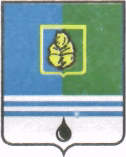 ПОСТАНОВЛЕНИЕАДМИНИСТРАЦИИ ГОРОДА КОГАЛЫМАХанты-Мансийского автономного округа - ЮгрыО выделении специальных местдля размещения печатных агитационных материаловВ соответствии с пунктом 7 статьи 54 Федерального закона                         от 12.06.2002 №67-ФЗ «Об основных гарантиях избирательных прав и права на участие в референдуме граждан Российской Федерации», в связи с проведением выборов депутатов Государственной Думы Федерального Собрания Российской Федерации, депутатов Тюменской областной Думы, депутатов Думы Ханты-Мансийского автономного округа – Югры, депутатов Думы города Когалыма:1. Выделить специальные места для размещения печатных агитационных материалов в период предвыборной агитации по выборам депутатов Государственной Думы Федерального Собрания Российской Федерации, депутатов Тюменской областной Думы, депутатов Думы Ханты-Мансийского автономного округа – Югры, депутатов Думы города Когалыма на территории каждого избирательного участка.2. Определить, что специальными местами для размещения печатных агитационных материалов в период предвыборной агитации по выборам депутатов Государственной Думы Федерального Собрания Российской Федерации, депутатов Тюменской областной Думы, депутатов Думы Ханты-Мансийского автономного округа – Югры, депутатов Думы города Когалыма являются:2.1. Доски объявлений, размещенные в подъездах жилых домов и общежитий.2.2. Информационные стенды для размещения объявлений на остановочных павильонах города Когалыма, согласно приложению к настоящему постановлению;2.3. Зал ожидания железнодорожного вокзала (по согласованию);2.4. Зал ожидания аэропорта (по согласованию).3. Рекомендовать территориальной избирательной комиссии города Когалыма довести до сведения кандидатов, доверенных лиц кандидатов, избирательных объединений, информацию о расположении информационных стендов для размещения объявлений на остановочных павильонах города Когалыма согласно приложению к настоящему постановлению.4. Опубликовать настоящее постановление в газете «Когалымский вестник» и разместить на официальном сайте Администрации города Когалыма в сети Интернет (www.admkogalym.ru).5. Контроль за выполнением постановления возложить на заместителя главы города Когалыма О.В.Мартынову.Глава города Когалыма		                           Н.Н.ПальчиковСогласовано:зам. главы города	  О.В.Мартынованачальник ЮУ		  А.В.Косолаповпредседатель ТИК	  Н.А.ЕреминаПодготовлено:начальник УпоОВ	 И.Н.ЧумаковаРазослать: ТИК г.Когалыма, И.Н.Чумакова, МКУ «УОДОМС», газета «Когалымский вестник», Приложениек постановлению Администрациигорода Когалымаот 11.07.2016 №1837Сведения о расположении информационных стендов для размещения объявлений на остановочных павильонах города Когалыма ________________________От  «11»июля2016г. № 1837№ п/пМесто нахождения остановочных павильоновКоличество тумбПримечаниеул. Мира:- Аптека;- ул.Мира;22ул. Сибирская:- Парк военной техники- Центр образования взрослых (ЦОВ)22ул. Ленинградская:- Ленинградская1ул. Прибалтийская- Детская библиотека;- Прибалтийская12ул.Молодежная:- Городская больница;- ул.Молодежная21ул.Дружбы народов:- Уралочка;- ЖД вокзал12ул.Береговая:- Повнефтегаз1ул.Олимпийская:- Дорожников1проспект Нефтяников:- ЖД вокзал;- ПМК 17721ул.Фестивальная:- Фестивальный1ИТОГО24